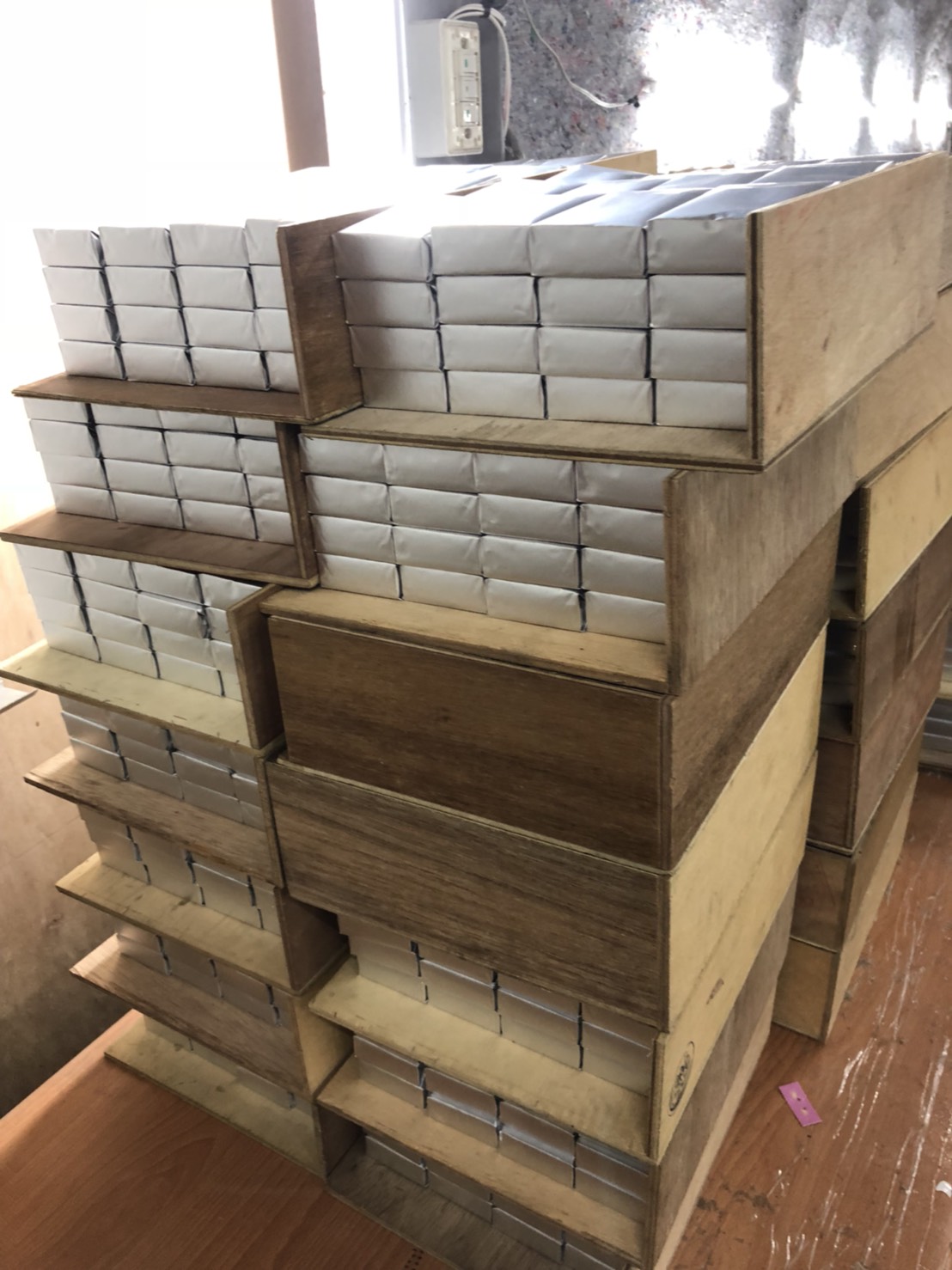 說明:尚未包裝完成之香菸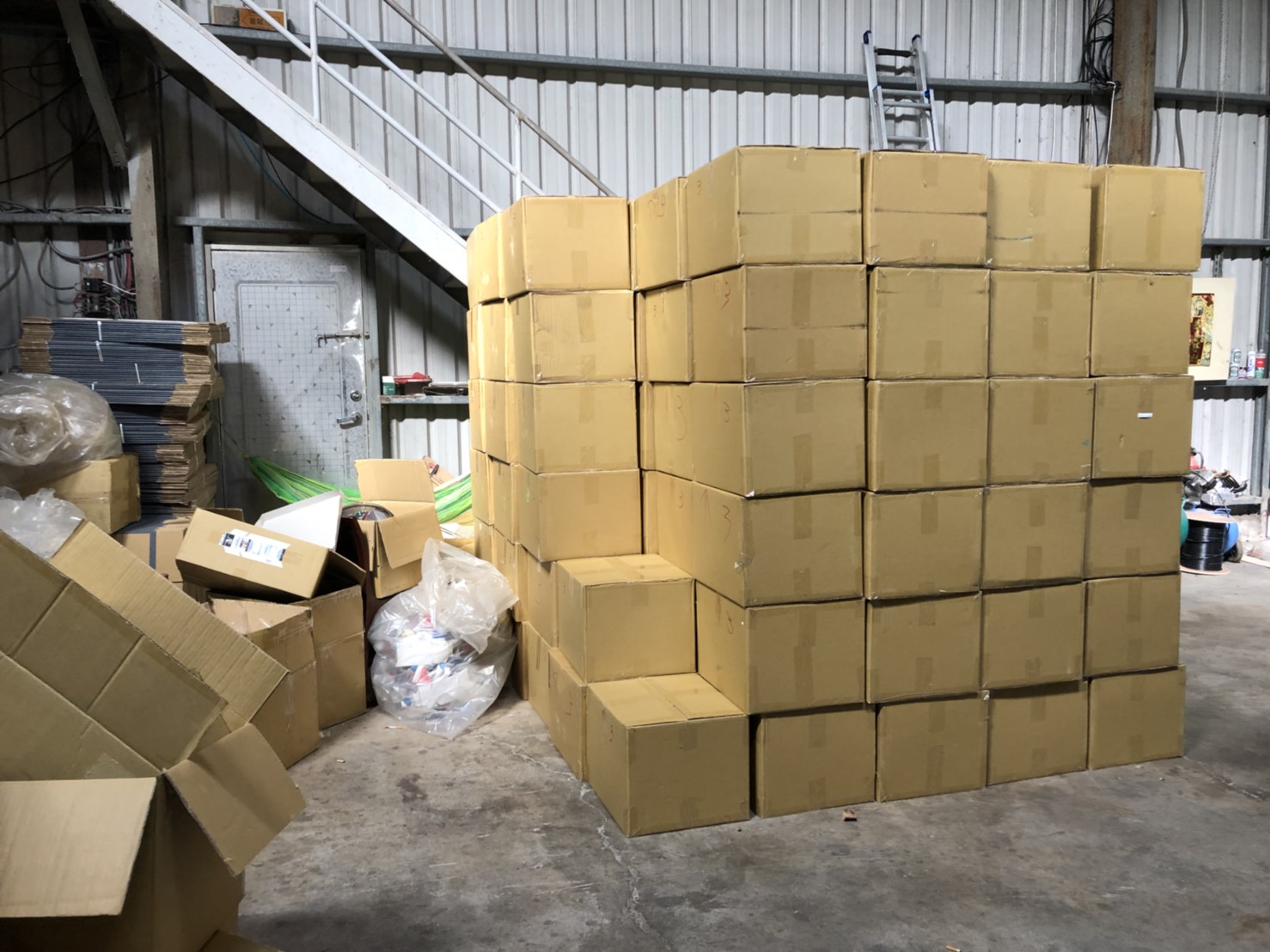 說明:已裝箱完成之香菸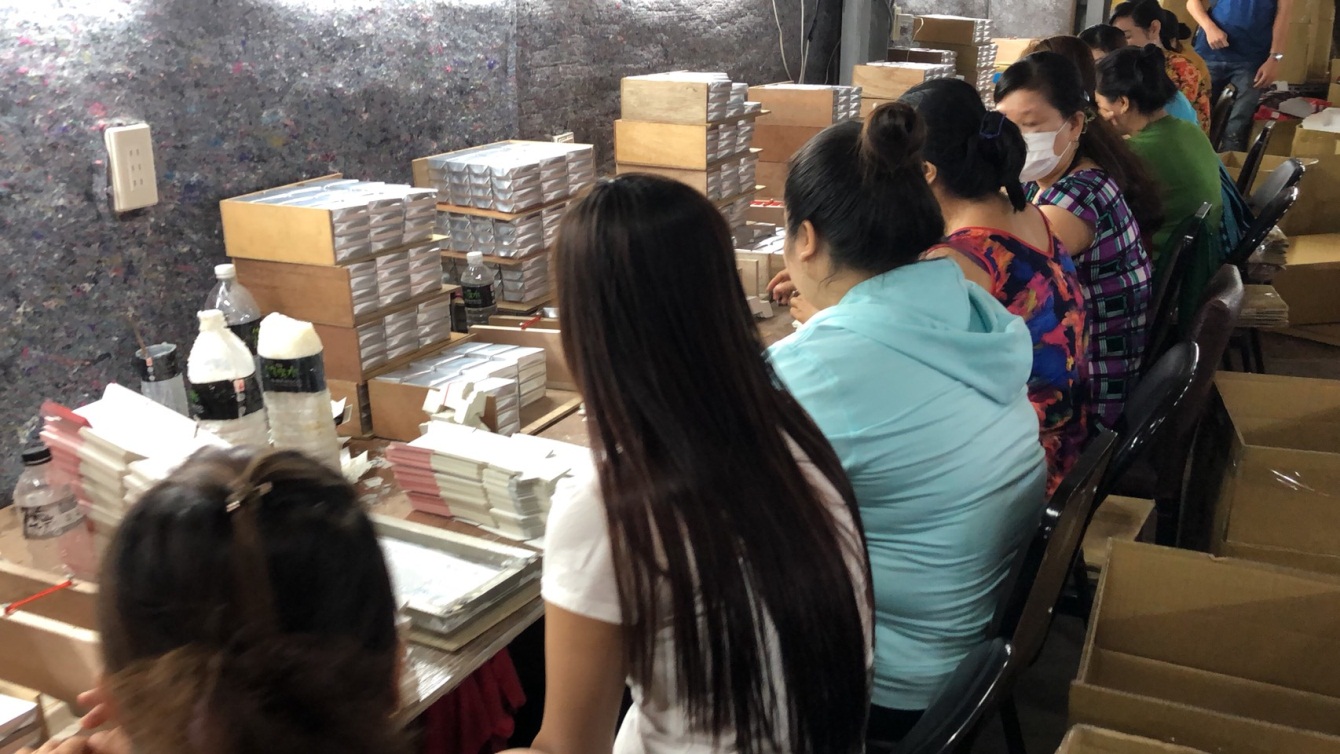 說明:包裝工人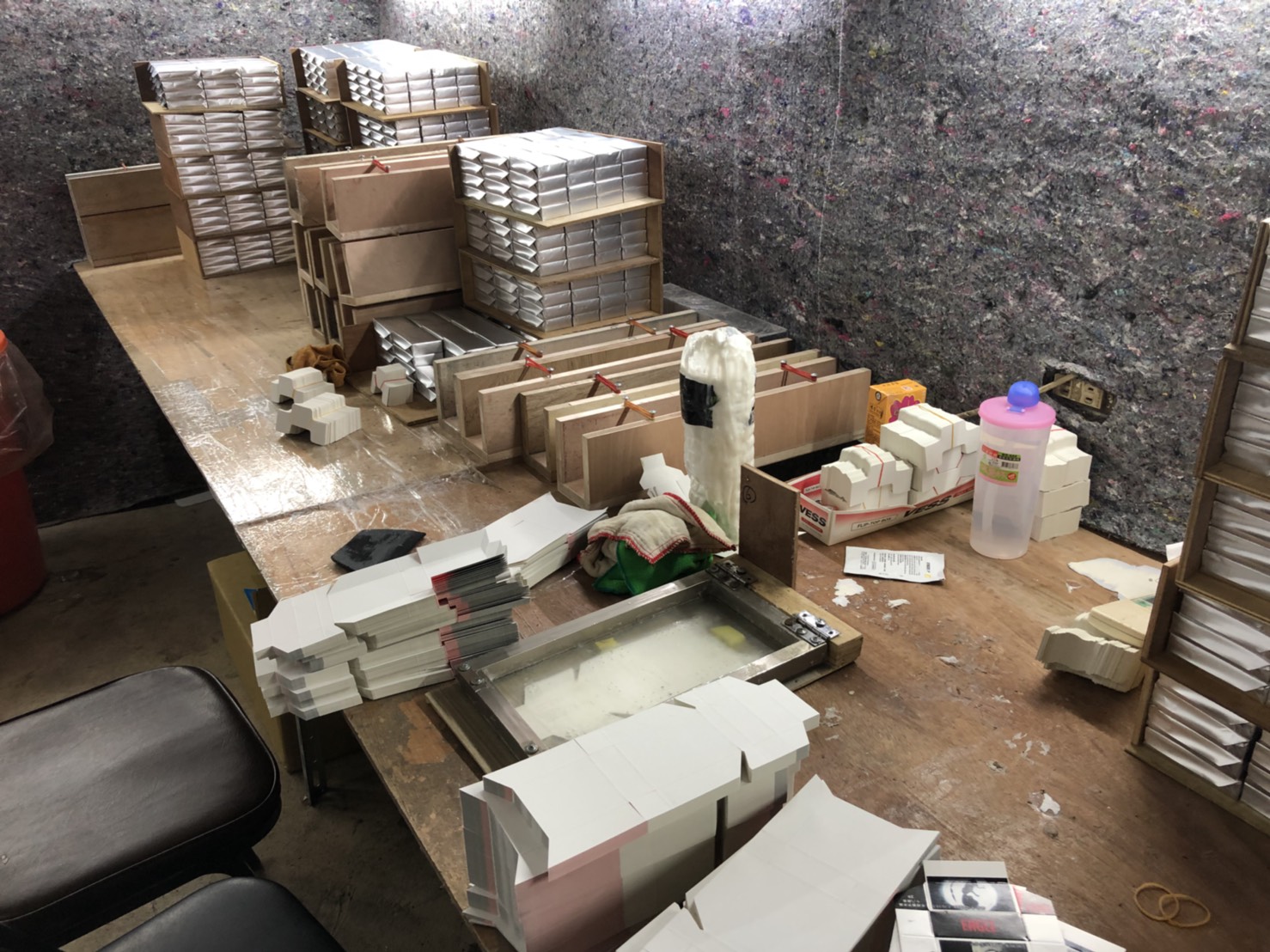 說明:香菸包裝台及機具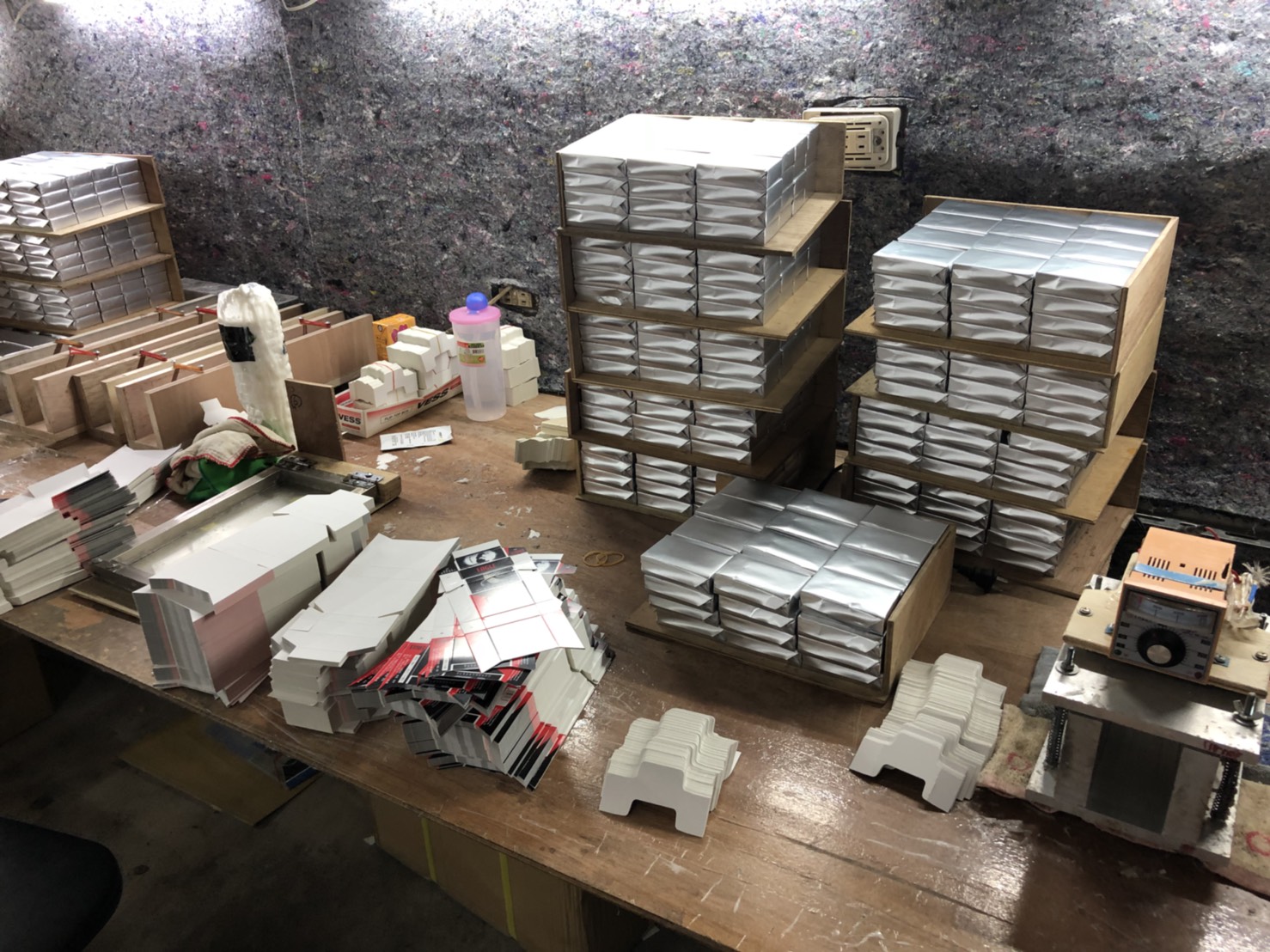 說明:香菸包裝台及機具